RÉORGANISATION DE SERVICE() commune : 	Code Postal : ……………………………..Nombre d’habitants : 	 Établissement public : 	Adresse : 	Nombre de collectivités adhérentes : 	SERVICE CONCERNÉ : 	Effectif total : 	Répartition par grade : 	Joindre une note explicative précisant les motifs de cette réorganisation.(1)De nature à engendrer des modifications de durées hebdomadaires de travail, suppressions de poste, etc...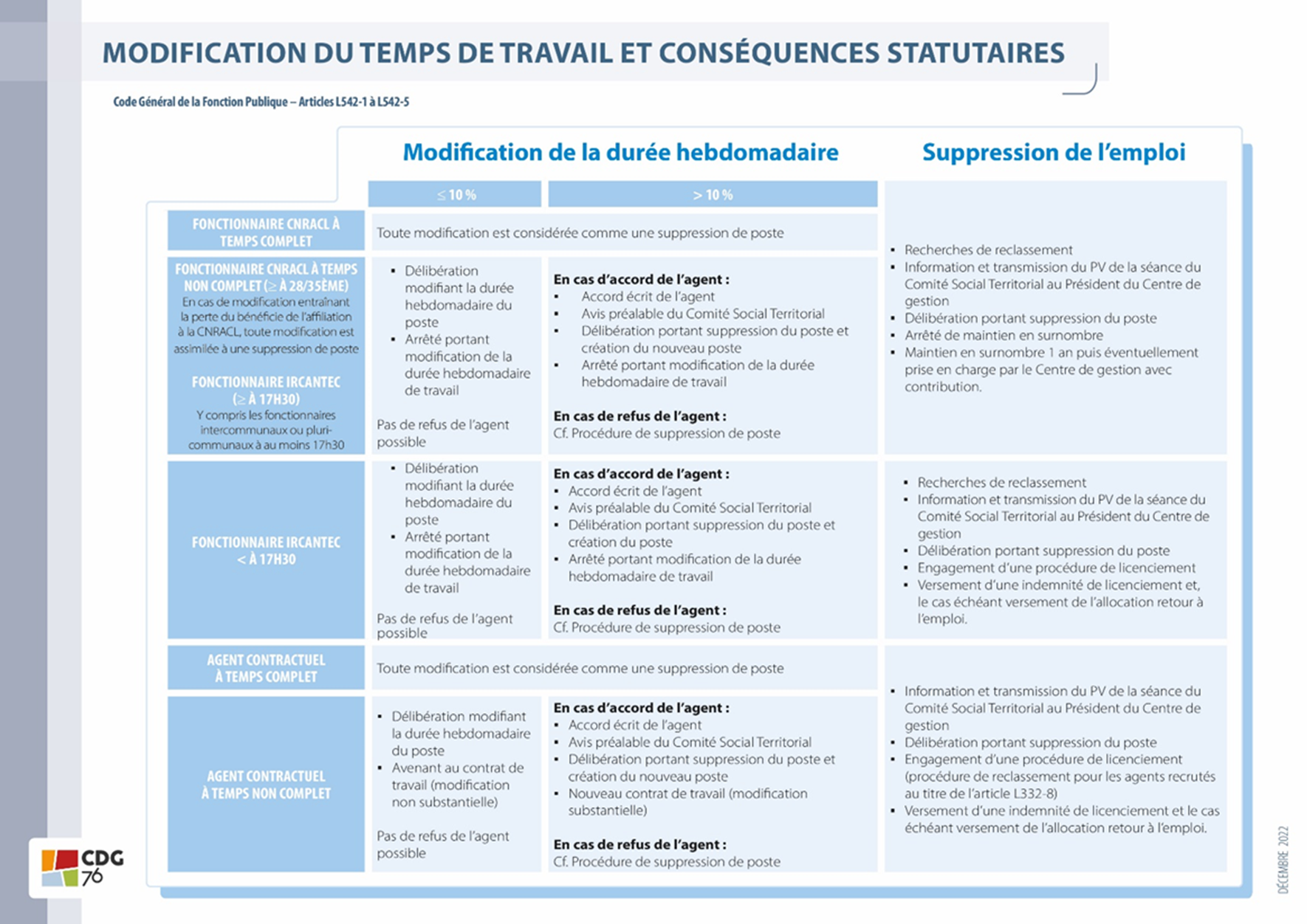 Ancienne organisationNouvelle organisationGrades – Fonctions – Durées hebdomadaires(Préciser au regard de chaque emploi de l’ancienne organisation la nouvelle situation envisagée)Grades – Fonctions – Durées hebdomadaires